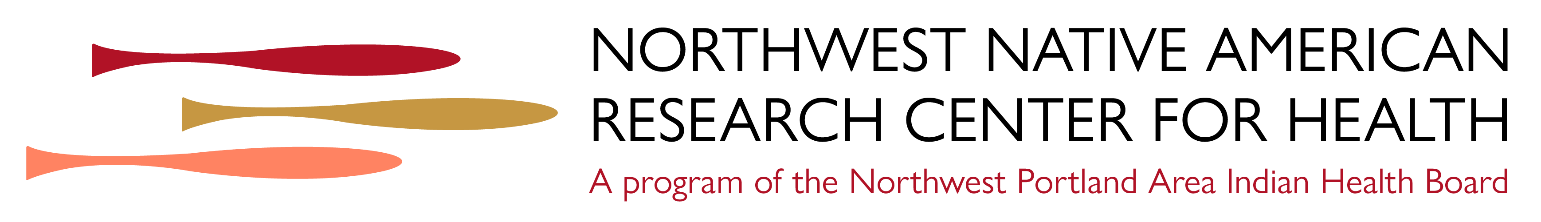 Tribal Researchers’ Cancer Control Fellowship Program 2024 Application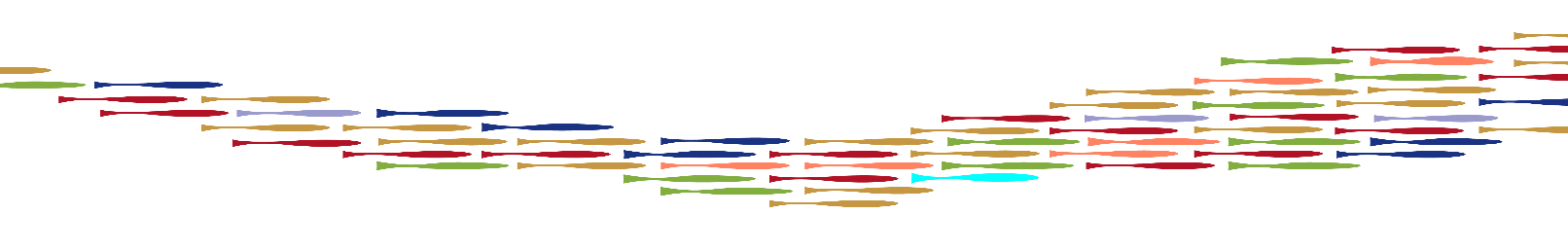 Applicant InformationApplicant InformationApplicant InformationApplicant InformationApplicant InformationApplicant InformationApplicant InformationApplicant InformationApplicant InformationApplicant InformationApplicant InformationApplicant InformationApplicant InformationApplicant InformationApplicant InformationApplicant InformationApplicant InformationApplicant InformationApplicant InformationApplicant InformationApplicant InformationLast NameLast NameLast NameFirstDateDateDateStreet AddressStreet AddressStreet AddressStreet AddressApartment/Unit #Apartment/Unit #Apartment/Unit #Apartment/Unit #CityCityStateZIPZIPPhonePhoneE-mail AddressE-mail AddressE-mail AddressEducationEducationEducationEducationEducationEducationEducationEducationEducationEducationEducationEducationEducationEducationEducationEducationEducationEducationEducationEducationEducationUndergraduate Institution(s)Undergraduate Institution(s)Undergraduate Institution(s)Undergraduate Institution(s)Undergraduate Institution(s)Undergraduate Institution(s)Degree(s)Degree(s)Degree(s)Degree(s)Degree(s)Degree(s)Degree(s)Degree(s)Degree Date(s)Degree Date(s)Degree Date(s)Degree Date(s)Degree Date(s)Degree Date(s)Degree Date(s)Graduate Institution(s)Graduate Institution(s)Graduate Institution(s)Graduate Institution(s)Graduate Institution(s)Graduate Institution(s)Tribal Affiliation Tribal Affiliation Tribal Affiliation Tribal Affiliation Tribal Affiliation Tribal Affiliation Tribal Affiliation Tribal Affiliation Tribal Affiliation Tribal Affiliation Tribal Affiliation Tribal Affiliation Tribal Affiliation Tribal Affiliation Tribal Affiliation Tribal Affiliation Tribal Affiliation Tribal Affiliation Tribal Affiliation Tribal Affiliation Tribal Affiliation Previous Professional Position(s)Previous Professional Position(s)Previous Professional Position(s)Previous Professional Position(s)Previous Professional Position(s)Previous Professional Position(s)Previous Professional Position(s)Previous Professional Position(s)Previous Professional Position(s)Previous Professional Position(s)Previous Professional Position(s)Previous Professional Position(s)Previous Professional Position(s)Previous Professional Position(s)Previous Professional Position(s)Previous Professional Position(s)Previous Professional Position(s)Previous Professional Position(s)Previous Professional Position(s)Previous Professional Position(s)Previous Professional Position(s)1.  1.  1.  1.  1.  1.  1.  1.  1.  1.  1.  1.  1.  1.  1.  1.  1.  1.  1.  1.  1.  2.  2.  2.  2.  2.  2.  2.  2.  2.  2.  2.  2.  2.  2.  2.  2.  2.  2.  2.  2.  2.  3.  3.  3.  3.  3.  3.  3.  3.  3.  3.  3.  3.  3.  3.  3.  3.  3.  3.  3.  3.  3.  Current Professional PositioNCurrent Professional PositioNCurrent Professional PositioNCurrent Professional PositioNCurrent Professional PositioNCurrent Professional PositioNCurrent Professional PositioNCurrent Professional PositioNCurrent Professional PositioNCurrent Professional PositioNCurrent Professional PositioNCurrent Professional PositioNCurrent Professional PositioNCurrent Professional PositioNCurrent Professional PositioNCurrent Professional PositioNCurrent Professional PositioNCurrent Professional PositioNCurrent Professional PositioNCurrent Professional PositioNCurrent Professional PositioNTitleTitleTitleTitleTitleOrganizationOrganizationOrganizationOrganizationOrganizationStreet AddressStreet AddressStreet AddressStreet AddressStreet AddressCityStateZIPZIPPhoneE-mailE-mailPlease briefly describe your current work responsibilities Please briefly describe your current work responsibilities Please briefly describe your current work responsibilities Please briefly describe your current work responsibilities Please briefly describe your current work responsibilities Please briefly describe your current work responsibilities Please briefly describe your current work responsibilities Please briefly describe your current work responsibilities Please briefly describe your current work responsibilities Please briefly describe your current work responsibilities Please briefly describe your current work responsibilities Please briefly describe your current work responsibilities Please briefly describe your current work responsibilities Please briefly describe your current work responsibilities Please briefly describe your current work responsibilities Please briefly describe your current work responsibilities Please briefly describe your current work responsibilities Please briefly describe your current work responsibilities Please briefly describe your current work responsibilities Please briefly describe your current work responsibilities Please briefly describe your current work responsibilities Please briefly describe your current work responsibilities if a fellowship in cancer control research is offered to you, how will you be able to apply this new knowledge to your community and current position? (150 word minumum)if a fellowship in cancer control research is offered to you, how will you be able to apply this new knowledge to your community and current position? (150 word minumum)if a fellowship in cancer control research is offered to you, how will you be able to apply this new knowledge to your community and current position? (150 word minumum)if a fellowship in cancer control research is offered to you, how will you be able to apply this new knowledge to your community and current position? (150 word minumum)if a fellowship in cancer control research is offered to you, how will you be able to apply this new knowledge to your community and current position? (150 word minumum)if a fellowship in cancer control research is offered to you, how will you be able to apply this new knowledge to your community and current position? (150 word minumum)if a fellowship in cancer control research is offered to you, how will you be able to apply this new knowledge to your community and current position? (150 word minumum)if a fellowship in cancer control research is offered to you, how will you be able to apply this new knowledge to your community and current position? (150 word minumum)if a fellowship in cancer control research is offered to you, how will you be able to apply this new knowledge to your community and current position? (150 word minumum)if a fellowship in cancer control research is offered to you, how will you be able to apply this new knowledge to your community and current position? (150 word minumum)if a fellowship in cancer control research is offered to you, how will you be able to apply this new knowledge to your community and current position? (150 word minumum)if a fellowship in cancer control research is offered to you, how will you be able to apply this new knowledge to your community and current position? (150 word minumum)if a fellowship in cancer control research is offered to you, how will you be able to apply this new knowledge to your community and current position? (150 word minumum)if a fellowship in cancer control research is offered to you, how will you be able to apply this new knowledge to your community and current position? (150 word minumum)if a fellowship in cancer control research is offered to you, how will you be able to apply this new knowledge to your community and current position? (150 word minumum)if a fellowship in cancer control research is offered to you, how will you be able to apply this new knowledge to your community and current position? (150 word minumum)if a fellowship in cancer control research is offered to you, how will you be able to apply this new knowledge to your community and current position? (150 word minumum)if a fellowship in cancer control research is offered to you, how will you be able to apply this new knowledge to your community and current position? (150 word minumum)if a fellowship in cancer control research is offered to you, how will you be able to apply this new knowledge to your community and current position? (150 word minumum)if a fellowship in cancer control research is offered to you, how will you be able to apply this new knowledge to your community and current position? (150 word minumum)if a fellowship in cancer control research is offered to you, how will you be able to apply this new knowledge to your community and current position? (150 word minumum)if a fellowship in cancer control research is offered to you, how will you be able to apply this new knowledge to your community and current position? (150 word minumum)Please include the following with your applicationPlease include the following with your applicationPlease include the following with your applicationPlease include the following with your applicationPlease include the following with your applicationPlease include the following with your applicationPlease include the following with your applicationPlease include the following with your applicationPlease include the following with your applicationPlease include the following with your applicationPlease include the following with your applicationPlease include the following with your applicationPlease include the following with your applicationPlease include the following with your applicationPlease include the following with your applicationPlease include the following with your applicationPlease include the following with your applicationPlease include the following with your applicationPlease include the following with your applicationPlease include the following with your applicationPlease include the following with your applicationPlease include the following with your applicationA personal statement with a focus on cancer (1 page)A copy of your CV or resumeA copy of your Certificate of Indian Blood or Tribal ID (We recognize not all Tribes have this document)A letter of support from the community or organization with which you plan to work in cancer control activitiesA brief letter from your employer ensuring that you will have time available to attendThe 2024 training will be held in person. We will meet at the Northwest Portland Area Indian Health Board (NPAIHB) in Portland, OR for two weeks in the summer (June 9-21, 2024). A one week follow up session will be held in the fall. Dates will be determined by fellows’ availability. A personal statement with a focus on cancer (1 page)A copy of your CV or resumeA copy of your Certificate of Indian Blood or Tribal ID (We recognize not all Tribes have this document)A letter of support from the community or organization with which you plan to work in cancer control activitiesA brief letter from your employer ensuring that you will have time available to attendThe 2024 training will be held in person. We will meet at the Northwest Portland Area Indian Health Board (NPAIHB) in Portland, OR for two weeks in the summer (June 9-21, 2024). A one week follow up session will be held in the fall. Dates will be determined by fellows’ availability. A personal statement with a focus on cancer (1 page)A copy of your CV or resumeA copy of your Certificate of Indian Blood or Tribal ID (We recognize not all Tribes have this document)A letter of support from the community or organization with which you plan to work in cancer control activitiesA brief letter from your employer ensuring that you will have time available to attendThe 2024 training will be held in person. We will meet at the Northwest Portland Area Indian Health Board (NPAIHB) in Portland, OR for two weeks in the summer (June 9-21, 2024). A one week follow up session will be held in the fall. Dates will be determined by fellows’ availability. A personal statement with a focus on cancer (1 page)A copy of your CV or resumeA copy of your Certificate of Indian Blood or Tribal ID (We recognize not all Tribes have this document)A letter of support from the community or organization with which you plan to work in cancer control activitiesA brief letter from your employer ensuring that you will have time available to attendThe 2024 training will be held in person. We will meet at the Northwest Portland Area Indian Health Board (NPAIHB) in Portland, OR for two weeks in the summer (June 9-21, 2024). A one week follow up session will be held in the fall. Dates will be determined by fellows’ availability. A personal statement with a focus on cancer (1 page)A copy of your CV or resumeA copy of your Certificate of Indian Blood or Tribal ID (We recognize not all Tribes have this document)A letter of support from the community or organization with which you plan to work in cancer control activitiesA brief letter from your employer ensuring that you will have time available to attendThe 2024 training will be held in person. We will meet at the Northwest Portland Area Indian Health Board (NPAIHB) in Portland, OR for two weeks in the summer (June 9-21, 2024). A one week follow up session will be held in the fall. Dates will be determined by fellows’ availability. A personal statement with a focus on cancer (1 page)A copy of your CV or resumeA copy of your Certificate of Indian Blood or Tribal ID (We recognize not all Tribes have this document)A letter of support from the community or organization with which you plan to work in cancer control activitiesA brief letter from your employer ensuring that you will have time available to attendThe 2024 training will be held in person. We will meet at the Northwest Portland Area Indian Health Board (NPAIHB) in Portland, OR for two weeks in the summer (June 9-21, 2024). A one week follow up session will be held in the fall. Dates will be determined by fellows’ availability. A personal statement with a focus on cancer (1 page)A copy of your CV or resumeA copy of your Certificate of Indian Blood or Tribal ID (We recognize not all Tribes have this document)A letter of support from the community or organization with which you plan to work in cancer control activitiesA brief letter from your employer ensuring that you will have time available to attendThe 2024 training will be held in person. We will meet at the Northwest Portland Area Indian Health Board (NPAIHB) in Portland, OR for two weeks in the summer (June 9-21, 2024). A one week follow up session will be held in the fall. Dates will be determined by fellows’ availability. A personal statement with a focus on cancer (1 page)A copy of your CV or resumeA copy of your Certificate of Indian Blood or Tribal ID (We recognize not all Tribes have this document)A letter of support from the community or organization with which you plan to work in cancer control activitiesA brief letter from your employer ensuring that you will have time available to attendThe 2024 training will be held in person. We will meet at the Northwest Portland Area Indian Health Board (NPAIHB) in Portland, OR for two weeks in the summer (June 9-21, 2024). A one week follow up session will be held in the fall. Dates will be determined by fellows’ availability. A personal statement with a focus on cancer (1 page)A copy of your CV or resumeA copy of your Certificate of Indian Blood or Tribal ID (We recognize not all Tribes have this document)A letter of support from the community or organization with which you plan to work in cancer control activitiesA brief letter from your employer ensuring that you will have time available to attendThe 2024 training will be held in person. We will meet at the Northwest Portland Area Indian Health Board (NPAIHB) in Portland, OR for two weeks in the summer (June 9-21, 2024). A one week follow up session will be held in the fall. Dates will be determined by fellows’ availability. A personal statement with a focus on cancer (1 page)A copy of your CV or resumeA copy of your Certificate of Indian Blood or Tribal ID (We recognize not all Tribes have this document)A letter of support from the community or organization with which you plan to work in cancer control activitiesA brief letter from your employer ensuring that you will have time available to attendThe 2024 training will be held in person. We will meet at the Northwest Portland Area Indian Health Board (NPAIHB) in Portland, OR for two weeks in the summer (June 9-21, 2024). A one week follow up session will be held in the fall. Dates will be determined by fellows’ availability. A personal statement with a focus on cancer (1 page)A copy of your CV or resumeA copy of your Certificate of Indian Blood or Tribal ID (We recognize not all Tribes have this document)A letter of support from the community or organization with which you plan to work in cancer control activitiesA brief letter from your employer ensuring that you will have time available to attendThe 2024 training will be held in person. We will meet at the Northwest Portland Area Indian Health Board (NPAIHB) in Portland, OR for two weeks in the summer (June 9-21, 2024). A one week follow up session will be held in the fall. Dates will be determined by fellows’ availability. A personal statement with a focus on cancer (1 page)A copy of your CV or resumeA copy of your Certificate of Indian Blood or Tribal ID (We recognize not all Tribes have this document)A letter of support from the community or organization with which you plan to work in cancer control activitiesA brief letter from your employer ensuring that you will have time available to attendThe 2024 training will be held in person. We will meet at the Northwest Portland Area Indian Health Board (NPAIHB) in Portland, OR for two weeks in the summer (June 9-21, 2024). A one week follow up session will be held in the fall. Dates will be determined by fellows’ availability. A personal statement with a focus on cancer (1 page)A copy of your CV or resumeA copy of your Certificate of Indian Blood or Tribal ID (We recognize not all Tribes have this document)A letter of support from the community or organization with which you plan to work in cancer control activitiesA brief letter from your employer ensuring that you will have time available to attendThe 2024 training will be held in person. We will meet at the Northwest Portland Area Indian Health Board (NPAIHB) in Portland, OR for two weeks in the summer (June 9-21, 2024). A one week follow up session will be held in the fall. Dates will be determined by fellows’ availability. A personal statement with a focus on cancer (1 page)A copy of your CV or resumeA copy of your Certificate of Indian Blood or Tribal ID (We recognize not all Tribes have this document)A letter of support from the community or organization with which you plan to work in cancer control activitiesA brief letter from your employer ensuring that you will have time available to attendThe 2024 training will be held in person. We will meet at the Northwest Portland Area Indian Health Board (NPAIHB) in Portland, OR for two weeks in the summer (June 9-21, 2024). A one week follow up session will be held in the fall. Dates will be determined by fellows’ availability. A personal statement with a focus on cancer (1 page)A copy of your CV or resumeA copy of your Certificate of Indian Blood or Tribal ID (We recognize not all Tribes have this document)A letter of support from the community or organization with which you plan to work in cancer control activitiesA brief letter from your employer ensuring that you will have time available to attendThe 2024 training will be held in person. We will meet at the Northwest Portland Area Indian Health Board (NPAIHB) in Portland, OR for two weeks in the summer (June 9-21, 2024). A one week follow up session will be held in the fall. Dates will be determined by fellows’ availability. A personal statement with a focus on cancer (1 page)A copy of your CV or resumeA copy of your Certificate of Indian Blood or Tribal ID (We recognize not all Tribes have this document)A letter of support from the community or organization with which you plan to work in cancer control activitiesA brief letter from your employer ensuring that you will have time available to attendThe 2024 training will be held in person. We will meet at the Northwest Portland Area Indian Health Board (NPAIHB) in Portland, OR for two weeks in the summer (June 9-21, 2024). A one week follow up session will be held in the fall. Dates will be determined by fellows’ availability. A personal statement with a focus on cancer (1 page)A copy of your CV or resumeA copy of your Certificate of Indian Blood or Tribal ID (We recognize not all Tribes have this document)A letter of support from the community or organization with which you plan to work in cancer control activitiesA brief letter from your employer ensuring that you will have time available to attendThe 2024 training will be held in person. We will meet at the Northwest Portland Area Indian Health Board (NPAIHB) in Portland, OR for two weeks in the summer (June 9-21, 2024). A one week follow up session will be held in the fall. Dates will be determined by fellows’ availability. A personal statement with a focus on cancer (1 page)A copy of your CV or resumeA copy of your Certificate of Indian Blood or Tribal ID (We recognize not all Tribes have this document)A letter of support from the community or organization with which you plan to work in cancer control activitiesA brief letter from your employer ensuring that you will have time available to attendThe 2024 training will be held in person. We will meet at the Northwest Portland Area Indian Health Board (NPAIHB) in Portland, OR for two weeks in the summer (June 9-21, 2024). A one week follow up session will be held in the fall. Dates will be determined by fellows’ availability. A personal statement with a focus on cancer (1 page)A copy of your CV or resumeA copy of your Certificate of Indian Blood or Tribal ID (We recognize not all Tribes have this document)A letter of support from the community or organization with which you plan to work in cancer control activitiesA brief letter from your employer ensuring that you will have time available to attendThe 2024 training will be held in person. We will meet at the Northwest Portland Area Indian Health Board (NPAIHB) in Portland, OR for two weeks in the summer (June 9-21, 2024). A one week follow up session will be held in the fall. Dates will be determined by fellows’ availability. A personal statement with a focus on cancer (1 page)A copy of your CV or resumeA copy of your Certificate of Indian Blood or Tribal ID (We recognize not all Tribes have this document)A letter of support from the community or organization with which you plan to work in cancer control activitiesA brief letter from your employer ensuring that you will have time available to attendThe 2024 training will be held in person. We will meet at the Northwest Portland Area Indian Health Board (NPAIHB) in Portland, OR for two weeks in the summer (June 9-21, 2024). A one week follow up session will be held in the fall. Dates will be determined by fellows’ availability. A personal statement with a focus on cancer (1 page)A copy of your CV or resumeA copy of your Certificate of Indian Blood or Tribal ID (We recognize not all Tribes have this document)A letter of support from the community or organization with which you plan to work in cancer control activitiesA brief letter from your employer ensuring that you will have time available to attendThe 2024 training will be held in person. We will meet at the Northwest Portland Area Indian Health Board (NPAIHB) in Portland, OR for two weeks in the summer (June 9-21, 2024). A one week follow up session will be held in the fall. Dates will be determined by fellows’ availability. A personal statement with a focus on cancer (1 page)A copy of your CV or resumeA copy of your Certificate of Indian Blood or Tribal ID (We recognize not all Tribes have this document)A letter of support from the community or organization with which you plan to work in cancer control activitiesA brief letter from your employer ensuring that you will have time available to attendThe 2024 training will be held in person. We will meet at the Northwest Portland Area Indian Health Board (NPAIHB) in Portland, OR for two weeks in the summer (June 9-21, 2024). A one week follow up session will be held in the fall. Dates will be determined by fellows’ availability. Please return this form and all other application materials via e-mail by 
MARCh 20, 2024 to:Ashley Thomas
E-mail: athomas@npaihb.org
Northwest Portland Area Indian Health Board
2121 SW Broadway, Suite 300
Portland, OR 97201
Phone: (503) 416-3293Website: https://www.npaihb.org/tribal-researchers-cancer-control-fellowship/ 